RESULTADO FINALCHAMADA CENEX 024/2021Seleção de 01 (um) bolsista para o projeto de extensão “Acolhimento e Orientação ao Usuário da FAOUFMG”Belo Horizonte, 08 de março de 2021.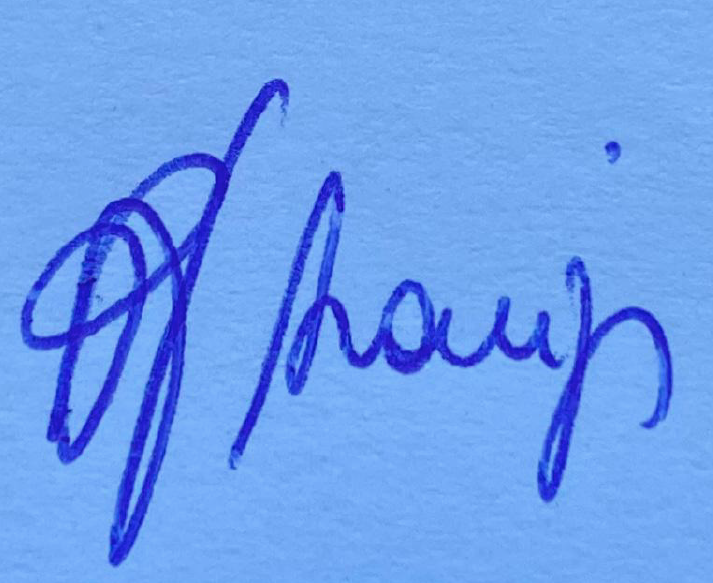 Patricia Valente AraújoCoordenadora do projeto NOMEENTREVISTARSG/NSGRESULTADOCLASSIFICAÇÃOMillena Jardim Vieira10087,9941O(APROVADA)Letícia Andrade Resende9089,2903OVitória Valladares9089,6902ORafaela Brito RibeiroNÃO COMPARECEU87,7NÃO CLASSIFICADANÃO CLASSIFICADACamila Oliveira FreitasNÃO COMPARECEU86,7NÃO CLASSIFICADANÃO CLASSIFICADAGyuliane Izabelle Lucas Silva8580,9834o 